GEOMETRY 21: Review for Final Exam     ANSWER KEY    Part 10105.0 ft	2) 1.9 m	3) 15.8 km	4)  946.37 		5) 32°		6) 37°		Part 11Assume  is a median, then I is midpoint of ,  FI = IH by defn. midpoint.   by defn congruent.   by reflexive.  Given that  ∡GIF∡GIH, then by SAS.  By CPCTC, , so is isosceles by defn of isosceles.  But this contradicts the given which says is not isosceles.  So our assumption must be false and  is not a median.Assume .  Then ∡3∡1 by corresponding ∡s postulate.  Since , ∡1∡2 also by corresponding ∡s postulate.  So ∡3∡2 by transitive property.  Therefore  by converse of corresponding ∡s postulate.  But this contradicts the given which says that line s is not parallel to line t.  My assumption is false and line r is not parallel to line t.Part 1FFTFPoint CLine ABLine CGYesSegment EBInfinitely manyx=7, m∡3=52o180 – y ∡3 and ∡6∡DGF and ∡AGFParallelRotation                         17) Reflection	                           18)   Translation19) incenter, inscribed20) circumcenter, circumscribed21) centroid22) orthocenterPart 2If an animal is a turtle, then it is a reptile.Hyp.:   It is a turtle,     Concl.:  it is a reptile  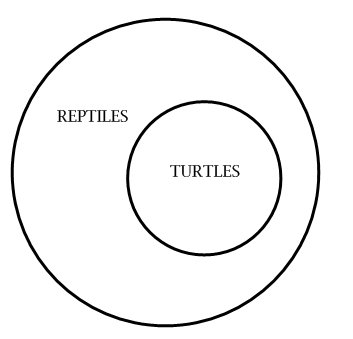 If angles are a linear pair, then they are supplementary, adjacent anglesIf angles are supplem, and adjacent, then they form a linear pair.Angles are a linear pair if and only if they are supplem. and adjacent.Yes, both conditional and converse are true.X=50o  X=15o  F             15)  E G              16)  C D              17)  B A              18)    Hx = 4.08              23)   149.7247.56                   24)  132.44102.16                 25)   30.2830.28                   26) 47.56Part 3C       4) CC       5) CB       6) A7)  c          11)  c     15)  d      19)  a8)  d          12) a      16)  b     20) c9)  c          13) d      17)  c     21)  b10) b        14) c       18)  b     22)  a23) F    24) T       25) T      26) T   27) T   28) 65o   29) 60o30)  Part 4x=15, y=38    2)  x=7/2 or -3     3) A=6, b=15   Yes, AAS or ASA        6) yes,  any AAS, ASA,No                                                          SAS or SSS7)  no        8)    yes  AAS or ASA   9)   yes,  HL10) 11)   13) a. 134°;    b. x=7, y=412)                                                 7 – the bisector of the vertex                                                Angle of an isosisbis. of basePart 5966 u2     254 in2160 u212.5  u2 u26) 31.5  m28)a) rightb)obtusec)obtuse7) slopes  Dist. Form.AB=BC=CD=AD=5Rhombus, Area=20 u29) 49 in210)  8 cm211)  p=2412)dist. Form. MT=AH= b13) mdpts. 14) slope of                 so 15) 10.716) x= 5, y=1017) 3 cm18) x=25 in19)  30.9020)  192 or     332.55 cm221)  36 or     62.35  ft2Part 61)     2) plane ABC    3)plane ABCplane GFE, plane CDEplane ABHPart 61)     2) plane ABC    3)plane ABCplane GFE, plane CDEplane ABHPart 61)     2) plane ABC    3)plane ABCplane GFE, plane CDEplane ABHPart 7 *all SA are in square units, all V in cubic units1)  SA=186   V=1262)  SA=   V=or  SA=759.6, V=1039.233)  SA=144+18 V=72 or SA=175.2, V=124.74)  SA=320  V=3005) 406) B = H =15l = 18.93SA= 1828.6218411) r = 1.04 (need quad form for this one)12) h = .313)  r = 1.314)  415.1  (1304.2)15)  1033.37  (3246.4)16)  l= 11 m17)    (68,094)18) V = 691.2  (2171)19) ) r=4.33, SA=142.1520) 1621) r = 322) 11,494.0423) 94.0324) 523.625) SA = 4 + 8      V = 56   SA = 28.4            89.13      V= 58.61326) SA = 126 + 54       V = 126   SA= 250.45        V  218.2414)  415.1  (1304.2)15)  1033.37  (3246.4)16)  l= 11 m17)    (68,094)18) V = 691.2  (2171)19) ) r=4.33, SA=142.1520) 1621) r = 322) 11,494.0423) 94.0324) 523.625) SA = 4 + 8      V = 56   SA = 28.4            89.13      V= 58.61326) SA = 126 + 54       V = 126   SA= 250.45        V  218.24Part 8a     2) d    3)c    4) c    5)a    6) d    7) c    8) c    9) d    10) b    11) b    12) c    13) c    14) d    15) ab    17) b    18) b    19) c    20) c    21) always    22) sometimes    23) always    24) always  25)  x = 35/4   8.75,  y = 14      26)  a)    b)     c)   d) 27)         Part 9 *all answers in degrees 14413498234949127830060102468/176/9  mm65402857.55263